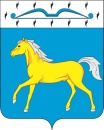 АДМИНИСТРАЦИЯ ПРИХОЛМСКОГО СЕЛЬСОВЕТАМИНУСИНСКОГО РАЙОНАКРАСЕНОЯРСКОГО КРАЯРОССИЙСКАЯ ФЕДЕРАЦИЯПОСТАНОВЛЕНИЕ   20.02.2020           		              п. Прихолмье 	                           № 4-пО назначении ответственных, на период весеннегопаводка 2020 г. в п. Притубинский Прихолмского сельсовета, за включение системы оповещения     В целях обеспечения  безопасности островной части населения и скота частного сектора  в паводковый период в п. Притубинский,  руководствуясь  ст.8 Устава Прихолмского сельсовета, ПОСТАНОВЛЯЮ:      1. Назначить ответственных за включение системы оповещенияиз состава эвакокомиссии, ответственной за безопасность населения и скота, на период угрозы подтопления в п. Притубинский в 2020 году:     - Свитова Н.А., директора школа в п. Притубинский;     - Пермякову О.Л., заведующую клубом в п. Притубинский.Контроль за исполнением постановления оставляю за собой.Постановление вступает в силу со дня его подписания.Глава Прихолмского сельсовета:                                                К.Г. Форсел